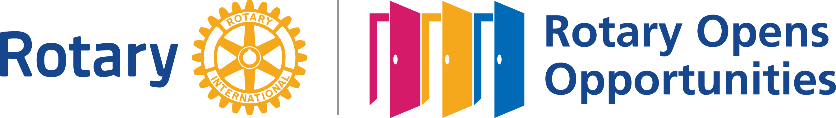 Rotary International District 5000Awards Criteria for Rotary Year 2020-2021Dear Club Leaders,Leading your club is a privilege that should not be taken for granted.  Let us recognize individuals and clubs for the many accomplishments completed during the year.  Whether your projects have been big or small, your service to the community makes an impact.The forms can be downloaded and completed from the rotaryd5000.org website, under Quick Links.  If you need assistance, you may reach the Awards Chair by email-awards@rotaryd5000.org.The District Governor Citation and Checklists are due by March 31, 2021. Voting ballots will be sent to the Club Presidents by April 4 to be completed by April 17, 2021.   Awards will be presented at the Virtual District Conference on May 14-16, 2021.Rotary Clubs will be divided into three divisions. There will be awards given out to the First and Second place finishers within each of the Divisions for selected categories. The Divisions are based on the club size as determined after the July 1, 2020 Rotary International  Invoice.Small Club Division: 17 & Under members     Medium Club Division: 18 to 29 membersLarge Club Division: 30 or more membersCLUB OF THE YEAR:The Club of the Year will be the club with the highest total score from the award categories, plus bonus points. The judges will award points to the top five clubs in each of the following categories. First place will receive five points, second place, four points, etc.MembershipCommunity ServiceInternational ServiceVocational ServiceYouth ServiceFoundation ProgramsPublic ImageBONUS POINTS:Qualifying for the District Governor Citation (2 points)Qualifying for the Rotary Citation as of March 31, 2021 (2 points)Participating in Judging (2 points)Percentage Membership Growth of 10% or more (10 points)Annual Fund Per Capita Giving Award of $100 or more (10 points)PolioPlus Giving of $50 per capita or more (5 points) SUBMISSION DEADLINE		DISTRICT 5000 AWARD CATEGORYOctober 30, 2020	Service Above Self Award (form on District website)March 15, 2021			Rotary Award for Excellence in Service to Humanity (for non-Rotarian)March 31, 2021	District Governor's Citation and Checklists		D5000 Spirit Award (on Awards Checklist cover)		Quiet Rotarian Award (on Awards Checklist cover)March 31, 2021	Avenues of Service Award (1 award for performance in all 5 Avenues)SUBMISSION DEADLINE		ROTARY INTERNATIONAL AWARD CATEGORYFor Rotary International Awards, please confirm criteria and nomination process on rotary.orgMarch 31, 2021	Significant Service Award (club project addressing a significant need)March 31, 2021	Avenues of Service Award (Club President nominates each Avenue)March 31, 2021	Rotary Foundation District Service AwardJune 30, 2021	Rotary Citation August 15, 2021	Rotary Citation for Rotaract clubsAugust 15, 2021	Rotary Citation for Interact ClubsOct 1-Dec 1	Interact Video AwardAug 1-Feb 1	Rotaract Outstanding Project AwardJuly 1-Sept 15	Rotary Alumni Global Service Award	Anytime	Avenues of Service Award (Club Presidents nominate)		Anytime	World Interact Week Recognition (event or project week of Nov 5)Anytime	World Rotaract Week Recognition (event or project week of March 13)THE ROTARY FOUNDATION CLUB RECOGNITION: (7/1/20-6/30/21 No form to complete, Rotary Club Central is updated by RI)     100% Foundation Giving Club: $100 in per capita average giving and 100% percent participation, with every dues-paying member contributing at least $25 to any or all of the following during the Rotary year: Annual Fund, PolioPlus Fund, approved global grants, or Endowment Fund. 100% Every Rotarian, Every Year Club: minimum Annual Fund contribution of $100 per capita during the Rotary year, and every dues-paying member must personally contribute at least $25 to the Annual Fund during the year. 100% Paul Harris Society Club: every dues-paying member contributes a minimum of $1,000 to the Annual Fund, PolioPlus, or global grants within a Rotary yearTRF is excited to announce a new way it is recognizing Rotaract Clubs that actively support our Foundation. Clubs can earn a special certificate, when at least five members of a Rotaract club cumulatively contribute at least $50 to TRF during the Rotary year.Please make sure you get a confirmation message that your submission was received.Melanie Horikami, D5000 Awards Chair, 2020-202. Email:  awards@rotaryd5000.org